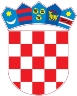 REPUBLIKA HRVATSKAKrapinsko-zagorska županijaUpravni odjel za prostorno uređenje, gradnju i zaštitu okolišaKrapina KLASA: UP/I-350-05/19-05/000239URBROJ: 2140/01-08/1-19-0003Krapina, 18.09.2019.Predmet:  	Javni poziv za uvid u spis predmetaZDRAVKO KUNŠTEK, HR-49224 RADOBOJ, BREGI RADOBOJSKI 1A - dostavlja se Pozivamo Vas na uvid u spis predmeta u postupku izdavanja rješenja o utvrđivanju građevne čestice za:stambeno – poslovnu zgradu  (obiteljska kuća i ugostiteljski prostor – vinotočje),gospodarsku zgradu poljoprivredne namjene - spremište poljoprivrednih strojeva i vinski podrum, ipomoćnu zgradu u funkciji osnovne zgrade – spremište,na novoformiranoj građevnoj čestici k.č. broj 507/1 k.o. Radoboj (koja će se formirati od k.č. broj 507/1, 507/8, 507/2, 2899/3, 2899/4 i dijela 2899/1 k.o. Radoboj).Uvid u spis predmeta može se izvršiti dana  03.10.2019 u 09:00 sati, na lokaciji – Upravni odjel za prostorno uređenje, gradnju i zaštitu okoliša Krapinsko-zagorske županije, Krapina, Magistratska 1. Pozivu se može odazvati stranka osobno ili putem svoga opunomoćenika, a na uvid treba donjeti dokaz o svojstvu stranke u postupku. Rješenje o utvrđivanju građevne čestice može se izdati i ako se stranka ne odazove ovom pozivu.Stranka koja se odazove pozivu nadležnoga upravnog tijela za uvid, dužna je dokazati da ima svojstvo stranke.VIŠA STRUČNA SURADNICA ZA PROSTORNO UREĐENJE I GRADNJUVanja Strabić, mag.ing.aedif. DOSTAVITI:Oglasna ploča upravog tijelaMrežna stranicaNa katastarskoj čestici za koju se izdaje aktU spis, ovdje